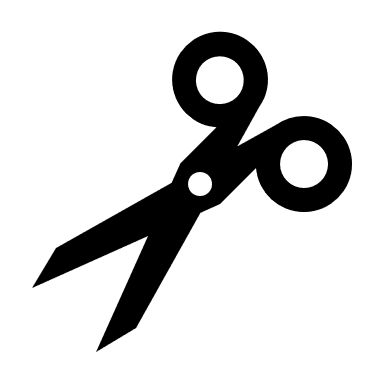 DÉBUTOù est 7 596 ? sept-mille-cinq-cent-quatre-vingt-seizeOù est 
1 000 + 400 + 60 + 50 ?1 465Où est le nombre qui a  2 dizaines de milliers,  6 milliers, 8 centaines, 2 unités ?vingt-six-mille-huit-cent-deuxOù est 90 000 ?90 milleOù est
6 000 + 500 + 80 + 4 ?6 584Où est 23 494 ?20 000 + 3 000 + 400 + 90 + 4Où est le nombre qui a 5 milliers, 4 dizaines, 5 unités ?5 045Où est 45 mille ?45 000Où est
2 000 + 6 ?2 006FIN